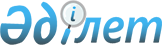 О признании утратившим силу приказа исполняющего обязанности Министра здравоохранения Республики Казахстан от 15 мая 2007 года № 308Приказ Министра здравоохранения Республики Казахстан от 18 ноября 2010 года № 900

      На основании подпункта 6) пункта 2 статьи 186 Кодекса Республики Казахстан "О здоровье народа и системе здравоохранения", статьи 27 Закона Республики Казахстан "О нормативных правовых актах" ПРИКАЗЫВАЮ:



      1. Признать утратившим силу приказ исполняющего обязанности Министра здравоохранения Республики Казахстан от 15 мая 2007 года № 308 "Об утверждении санитарно-эпидемиологических правил и норм "Санитарно-эпидемиологические требования к обеспечению радиационной безопасности питьевой воды" (зарегистрирован в Реестре государственной регистрации нормативных правовых актов за № 4735, опубликован в газете "Юридическая газета" от 20 июля 2007 года, № 110 (1313)).



      2. Комитету государственного санитарно-эпидемиологического надзора Министерства здравоохранения Республики Казахстан (Оспанов К.С.) в недельный срок сообщить в Министерство юстиции Республики Казахстан и официальное печатное издание, где он ранее был опубликован, с приложением копии настоящего приказа.



      3. Контроль за исполнением настоящего приказа возложить на Председателя Комитета государственного санитарно-эпидемиологического надзора Министерства здравоохранения Республики Казахстан - Главного государственного санитарного врача Республики Казахстан Оспанова К.С.



      4. Настоящий приказ вступает в силу со дня подписания.      Министр                                    С. Каирбекова
					© 2012. РГП на ПХВ «Институт законодательства и правовой информации Республики Казахстан» Министерства юстиции Республики Казахстан
				